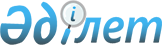 О внесении изменений в решение Аральского районного маслихата от 26 декабря 2019 года № 302 "О бюджете сельского округа Беларан на 2020-2022 годы"
					
			С истёкшим сроком
			
			
		
					Решение Аральского районного маслихата Кызылординской области от 30 сентября 2020 года № 391. Зарегистрировано Департаментом юстиции Кызылординской области 2 октября 2020 года № 7666. Прекращено действие в связи с истечением срока
      В соответствии со статьей 109-1 кодекса Республики Казахстан от 4 декабря 2008 года "Бюджетный кодекс Республики Казахстан" Аральский районный маслихат РЕШИЛ:
      1. Внести в решение Аральского районного маслихата от 26 декабря 2019 года № 302 "О бюджете сельского округа Беларан 2020-2022 годы" (зарегистрировано в Реестре государственной регистрации нормативных правовых актов за номером 7159, опубликовано в эталонном контрольном банке нормативных правовых актов Республики Казахстан от 15 января 2020 года) следующие изменения:
      пункт 1 изложить новой редакции:
      "1. Утвердить бюджете сельского округа Беларан бюджет на 2020-2022 годы согласно приложениям 1, 2 и 3, в том числе на 2020 год в следующих объемах:
      1) доходы – 13 636,6 тысяч тенге;
      налоговые поступления – 1 197,5 тысяч тенге;
      неналоговые поступление –1 380,1 тысяч тенге;
      поступления от продажи основного капитала – 0;
      поступления трансфертов – 29 059 тысяч тенге, из них субвенции – 27 634 тысяч тенге;
      2) затраты – 31 636,6 тысяч тенге;
      3) чистое бюджетное кредитование – 0;
      бюджетные кредиты – 0;
      погашение бюджетных кредитов – 0;
      4) сальдо по операциям с финансовыми активами – 0; 
      приобретение финансовых активов – 0;
      поступления от продажи финансовых активов государства – 0;
      5) дефицит (профицит) бюджета – 0;
      6) финансирование дефицита (использование профицита) – 0.".
      Приложение 1 указанного решения изложить в новой редакции согласно приложению к настоящему решению.
      2. Настоящее решение вводится в действие с 1 января 2020 года и подлежит официальному опубликованию. Бюджет сельского округа Беларан на 2020 год
					© 2012. РГП на ПХВ «Институт законодательства и правовой информации Республики Казахстан» Министерства юстиции Республики Казахстан
				
      Председатель сессии Аральского районного маслихата

Т. Бисембаев

      Секретарь Аральского районного маслихата

Д. Мадинов
Приложение к решениюАральского районного маслихатаот 30 сентября 2020 года № 391Приложение 1 к решениюАральского районного маслихатаот "26" декабря 2019 года № 302
Категория 
Категория 
Категория 
Категория 
Сумма на 
2020 год
(тысяч тенге)
Класс
Класс
Класс
Сумма на 
2020 год
(тысяч тенге)
Подкласс
Подкласс
Сумма на 
2020 год
(тысяч тенге)
Наименование
Сумма на 
2020 год
(тысяч тенге)
1
2
3
4
5
1. Доходы
31 636,6
1
Налоговые поступления
1 197,5
04
Hалоги на собственность
1 197,5
1
Hалоги на имущество
6
3
Земельный налог
6
4
Hалог на транспортные средства
1 185,5
2
Неналоговое поступление
1 380,1
06
Другие неналоговое поступление 
1 380,1
1
Другие неналоговое поступление
1 380,1
4
Поступления трансфертов
29 059
02
Трансферты из вышестоящих органов государственного управления
29 059
3
Трансферты из бюджета района (города областного значения) 
29 059
Функциональная группа
Функциональная группа
Функциональная группа
Функциональная группа
Сумма на 
2020 год
Администратор бюджетных программ
Администратор бюджетных программ
Администратор бюджетных программ
Сумма на 
2020 год
Программа
Программа
Сумма на 
2020 год
Наименование
Сумма на 
2020 год
2. Расходы
31 636,6
01
Государственные услуги общего характера
17 423
124
Аппарат акима города районного значения, села, поселка, сельского округа
17 423
001
Услуги по обеспечению деятельности акима города районного значения, села, поселка, сельского округа
17 423
022
Капитальные расходы государственного органа
25
05
Здравоохранение
148
124
Аппарат акима района в городе, города районного значения, поселка, села, сельского округа
148
002
Организация в экстренных случаях доставки тяжелобольных людей до ближайшей организации здравоохранения, оказывающей врачебную помощь
148
07
Жилищно-коммунальное хозяйство
1 380
124
Аппарат акима города районного значения, села, поселка, сельского округа
1 380
008
Освещение улиц населенных пунктов
193
009
Обеспечение санитарии населенных пунктов
221
011
Благоустройство и озеленение населенных пунктов
966
08
Культура, спорт, туризм и информационное пространство
11 365
124
Аппарат акима города районного значения, села, поселка, сельского округа
11 365
006
Поддержка культурно-досуговой работы на местном уровне
11 365
13
Другие
1 295,6
124
Аппарат акима города районного значения, села, поселка, сельского округа
1 295,6
040
Реализация мероприятий для решения вопросов обустройства населенных пунктов в реализацию мер по содействию экономическому развитию регионов в рамках Государственной программы развития регионов до 2025 года
1 295,6
5
Погашение бюджетных кредитов
0
4. Сальдо по операциям с финансовыми активами
0
Приобретение финансовых активов
0
5. Дефицит (профицит) бюджета
0
6. Финансирование дефицита (использование профицита) бюджета
0
8
Используемые остатки бюджетных средств
0
1
Свободные остатки бюджетных средств
0
01
Свободные остатки бюджетных средств
0
2
Остатки бюджетных средств на конец отчетного периода
0
01
Остатки бюджетных средств на конец отчетного периода
0